UNIVERSIDAD TÉCNICA DEL NORTE 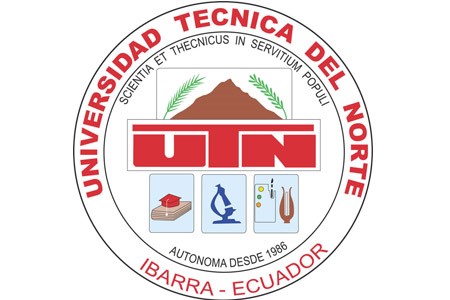 FACULTAD DE INGENIERÍA EN CIENCIAS APLICADAS CARRERA DE INGENIERÍA EN SISTEMAS COMPUTACIONALES / SOFTWARE INFORME FINAL DE PRÁCTICAS PRE PROFESIONALES ESTUDIANTE: TUTOR: IBARRA, 2021Oficios Solicitud de aprobación de las prácticas pre profesionales realizadas(Formato en blog de la carrera) Solicitud para autorización de prácticas pre profesionales (Formato en blog de la carrera)  Anexo hoja de datos de la empresa (Formato en blog de la carrera) Oficio de contestación para la empresaDocumento enviado por parte de coordinación de la carrera. Oficio de aceptación de la empresaOpcional, Documento enviado por parte de la empresa.  Evaluación de prácticas pre profesionales   Formulario de evaluación de la empresa (Formato en blog de la carrera)Certificado de culminación de prácticas Documento entregado por parte de la empresa. Debe constar la fecha inicio, fecha fin y número de horas cumplidas.Autoevaluación(Formato en blog de la carrera)Informe de prácticas pre profesionales(Formato en blog de la carrera incluir referencias bibliográficas)Antecedentes Introducción Objetivos Justificación Descripción de actividades Conclusiones Recomendaciones Referencias bibliográficas Referencias de la empresaFirmasAnexos FotografíasEvidencias de la realización de las actividades (Tiene que evidenciar que el estudiante se encuentra en la ejecución de prácticas en las fotografías)Seguimiento de actividades por parte del docente tutor (Formato en blog de la carrera)Visitas del docente tutor de prácticas (Formato en blog de la carrera)  Control de asistencia de la empresa Documento generado por parte de la empresa, deben constar sellos o firma del representante de la misma. Encuestas (Formato en blog de la carrera) Tabulación (Realizar análisis e interpretación de resultados)Convenio Opcional, adjuntar si lo posee.Este informe debe ser presentado en un plazo que no supere los 60 días contados a partir de la fecha de culminación de las actividades de prácticas pre profesionales. 